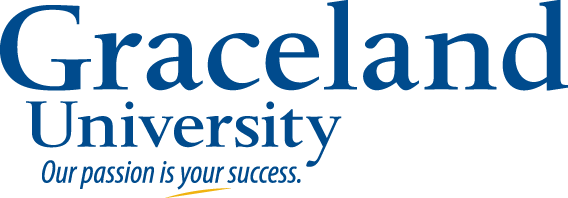 Bachelor of Science in Nursing (B.S.N.) Degree:Nursing (18 month program)Bachelor of Science in Nursing (B.S.N.) Degree:Nursing (18 month program)2013-2014Courses in BOLD are required by this majorCourses in regular type are to fulfill general education requirements and DO NOT have to be taken the specific semester stated.Courses in ITALIC are strongly recommendedALSO REQUIRED FOR GRADUATION124 credit hours2 Winter Terms39 Upper division credits2.75 GPA (2.75 of all college work or pre-req course GPA of 2.75)Completion of all major & gen ed requirementsBachelor of Science in Nursing (B.S.N.) Degree:Nursing (18 month program)Bachelor of Science in Nursing (B.S.N.) Degree:Nursing (18 month program)2013-2014Courses in BOLD are required by this majorCourses in regular type are to fulfill general education requirements and DO NOT have to be taken the specific semester stated.Courses in ITALIC are strongly recommendedALSO REQUIRED FOR GRADUATION124 credit hours2 Winter Terms39 Upper division credits2.75 GPA (2.75 of all college work or pre-req course GPA of 2.75)Completion of all major & gen ed requirementsFirst Year Fall(consider a WT)GE GoalGE GoalSem HoursDate MetFirst Year SpringGE GoalSem HoursDate Met2013-2014Courses in BOLD are required by this majorCourses in regular type are to fulfill general education requirements and DO NOT have to be taken the specific semester stated.Courses in ITALIC are strongly recommendedALSO REQUIRED FOR GRADUATION124 credit hours2 Winter Terms39 Upper division credits2.75 GPA (2.75 of all college work or pre-req course GPA of 2.75)Completion of all major & gen ed requirementsCHEM1330  Gen Org. Biochemistry3a3a3SOCI1350+ OR SOCI1300 Intro to Soc****432013-2014Courses in BOLD are required by this majorCourses in regular type are to fulfill general education requirements and DO NOT have to be taken the specific semester stated.Courses in ITALIC are strongly recommendedALSO REQUIRED FOR GRADUATION124 credit hours2 Winter Terms39 Upper division credits2.75 GPA (2.75 of all college work or pre-req course GPA of 2.75)Completion of all major & gen ed requirementsENGL1410 Modern Rhetoric ORENGL1440 English Honors3c3c3Speech Communication3b32013-2014Courses in BOLD are required by this majorCourses in regular type are to fulfill general education requirements and DO NOT have to be taken the specific semester stated.Courses in ITALIC are strongly recommendedALSO REQUIRED FOR GRADUATION124 credit hours2 Winter Terms39 Upper division credits2.75 GPA (2.75 of all college work or pre-req course GPA of 2.75)Completion of all major & gen ed requirementsENGL1410 Modern Rhetoric ORENGL1440 English Honors3c3c3BIOL2560 Nutrition1d32013-2014Courses in BOLD are required by this majorCourses in regular type are to fulfill general education requirements and DO NOT have to be taken the specific semester stated.Courses in ITALIC are strongly recommendedALSO REQUIRED FOR GRADUATION124 credit hours2 Winter Terms39 Upper division credits2.75 GPA (2.75 of all college work or pre-req course GPA of 2.75)Completion of all major & gen ed requirementsBIOL1400 Fund of Bio Science** or BIOL2100 Fund of Cell Bio & Genetics1b1b3-4MATH1380 Intro to Stats3a32013-2014Courses in BOLD are required by this majorCourses in regular type are to fulfill general education requirements and DO NOT have to be taken the specific semester stated.Courses in ITALIC are strongly recommendedALSO REQUIRED FOR GRADUATION124 credit hours2 Winter Terms39 Upper division credits2.75 GPA (2.75 of all college work or pre-req course GPA of 2.75)Completion of all major & gen ed requirementsMATH1280 College Algebra3a3a3PHIL2300+ Basic Issues in Philosophy₁3e32013-2014Courses in BOLD are required by this majorCourses in regular type are to fulfill general education requirements and DO NOT have to be taken the specific semester stated.Courses in ITALIC are strongly recommendedALSO REQUIRED FOR GRADUATION124 credit hours2 Winter Terms39 Upper division credits2.75 GPA (2.75 of all college work or pre-req course GPA of 2.75)Completion of all major & gen ed requirementsINTD1100 Critical Thinking in Arts & Sciences*3Human Diversity****      432013-2014Courses in BOLD are required by this majorCourses in regular type are to fulfill general education requirements and DO NOT have to be taken the specific semester stated.Courses in ITALIC are strongly recommendedALSO REQUIRED FOR GRADUATION124 credit hours2 Winter Terms39 Upper division credits2.75 GPA (2.75 of all college work or pre-req course GPA of 2.75)Completion of all major & gen ed requirementsINTD1100 Critical Thinking in Arts & Sciences*32013-2014Courses in BOLD are required by this majorCourses in regular type are to fulfill general education requirements and DO NOT have to be taken the specific semester stated.Courses in ITALIC are strongly recommendedALSO REQUIRED FOR GRADUATION124 credit hours2 Winter Terms39 Upper division credits2.75 GPA (2.75 of all college work or pre-req course GPA of 2.75)Completion of all major & gen ed requirementsTotal Hours15-16Total Hours182013-2014Courses in BOLD are required by this majorCourses in regular type are to fulfill general education requirements and DO NOT have to be taken the specific semester stated.Courses in ITALIC are strongly recommendedALSO REQUIRED FOR GRADUATION124 credit hours2 Winter Terms39 Upper division credits2.75 GPA (2.75 of all college work or pre-req course GPA of 2.75)Completion of all major & gen ed requirementsNotes: Nursing students need 69 hours to be considered for acceptance.  Take Winter Term First and Second Year!  Consider choosing a winter term that meets a general education goal.      Notes: Nursing students need 69 hours to be considered for acceptance.  Take Winter Term First and Second Year!  Consider choosing a winter term that meets a general education goal.      Notes: Nursing students need 69 hours to be considered for acceptance.  Take Winter Term First and Second Year!  Consider choosing a winter term that meets a general education goal.      Notes: Nursing students need 69 hours to be considered for acceptance.  Take Winter Term First and Second Year!  Consider choosing a winter term that meets a general education goal.      Notes: Nursing students need 69 hours to be considered for acceptance.  Take Winter Term First and Second Year!  Consider choosing a winter term that meets a general education goal.      Notes: Nursing students need 69 hours to be considered for acceptance.  Take Winter Term First and Second Year!  Consider choosing a winter term that meets a general education goal.      Notes: Nursing students need 69 hours to be considered for acceptance.  Take Winter Term First and Second Year!  Consider choosing a winter term that meets a general education goal.      Notes: Nursing students need 69 hours to be considered for acceptance.  Take Winter Term First and Second Year!  Consider choosing a winter term that meets a general education goal.      Notes: Nursing students need 69 hours to be considered for acceptance.  Take Winter Term First and Second Year!  Consider choosing a winter term that meets a general education goal.      2013-2014Courses in BOLD are required by this majorCourses in regular type are to fulfill general education requirements and DO NOT have to be taken the specific semester stated.Courses in ITALIC are strongly recommendedALSO REQUIRED FOR GRADUATION124 credit hours2 Winter Terms39 Upper division credits2.75 GPA (2.75 of all college work or pre-req course GPA of 2.75)Completion of all major & gen ed requirementsSecond Year Fall(consider a WT)GE GoalGE GoalSemHoursDate MetSecond Year SpringGE GoalSem HoursDate Met2013-2014Courses in BOLD are required by this majorCourses in regular type are to fulfill general education requirements and DO NOT have to be taken the specific semester stated.Courses in ITALIC are strongly recommendedALSO REQUIRED FOR GRADUATION124 credit hours2 Winter Terms39 Upper division credits2.75 GPA (2.75 of all college work or pre-req course GPA of 2.75)Completion of all major & gen ed requirementsBIOL3420 Human Anatomy /lab4BIOL3440 Human Phys. /lab42013-2014Courses in BOLD are required by this majorCourses in regular type are to fulfill general education requirements and DO NOT have to be taken the specific semester stated.Courses in ITALIC are strongly recommendedALSO REQUIRED FOR GRADUATION124 credit hours2 Winter Terms39 Upper division credits2.75 GPA (2.75 of all college work or pre-req course GPA of 2.75)Completion of all major & gen ed requirementsPSYC1300 Introductory Psych1c1c3Humanities      2b32013-2014Courses in BOLD are required by this majorCourses in regular type are to fulfill general education requirements and DO NOT have to be taken the specific semester stated.Courses in ITALIC are strongly recommendedALSO REQUIRED FOR GRADUATION124 credit hours2 Winter Terms39 Upper division credits2.75 GPA (2.75 of all college work or pre-req course GPA of 2.75)Completion of all major & gen ed requirementsHLTH1200 Prin of Hlthl Living3f3f3PSYC2250 Dev. Psych32013-2014Courses in BOLD are required by this majorCourses in regular type are to fulfill general education requirements and DO NOT have to be taken the specific semester stated.Courses in ITALIC are strongly recommendedALSO REQUIRED FOR GRADUATION124 credit hours2 Winter Terms39 Upper division credits2.75 GPA (2.75 of all college work or pre-req course GPA of 2.75)Completion of all major & gen ed requirementsHistory/Political Science      1b1b3Arts      2a32013-2014Courses in BOLD are required by this majorCourses in regular type are to fulfill general education requirements and DO NOT have to be taken the specific semester stated.Courses in ITALIC are strongly recommendedALSO REQUIRED FOR GRADUATION124 credit hours2 Winter Terms39 Upper division credits2.75 GPA (2.75 of all college work or pre-req course GPA of 2.75)Completion of all major & gen ed requirementsBIOL2360 Microbiology4ATHT2500 Medical Terminology (online)22013-2014Courses in BOLD are required by this majorCourses in regular type are to fulfill general education requirements and DO NOT have to be taken the specific semester stated.Courses in ITALIC are strongly recommendedALSO REQUIRED FOR GRADUATION124 credit hours2 Winter Terms39 Upper division credits2.75 GPA (2.75 of all college work or pre-req course GPA of 2.75)Completion of all major & gen ed requirementsPE Activity      3f3f1ENGL3220 Technical Report Writing3d32013-2014Courses in BOLD are required by this majorCourses in regular type are to fulfill general education requirements and DO NOT have to be taken the specific semester stated.Courses in ITALIC are strongly recommendedALSO REQUIRED FOR GRADUATION124 credit hours2 Winter Terms39 Upper division credits2.75 GPA (2.75 of all college work or pre-req course GPA of 2.75)Completion of all major & gen ed requirementsTotal Hours18Total Hours182013-2014Courses in BOLD are required by this majorCourses in regular type are to fulfill general education requirements and DO NOT have to be taken the specific semester stated.Courses in ITALIC are strongly recommendedALSO REQUIRED FOR GRADUATION124 credit hours2 Winter Terms39 Upper division credits2.75 GPA (2.75 of all college work or pre-req course GPA of 2.75)Completion of all major & gen ed requirementsNotes: Admission to Nursing Program Required.  Summer: Independence Campus NURS2420 Professional Nursing 2 sh, NURS2460 Health Assessment w/lab 4 sh, NURS2470 Informatics w/lab 2 sh; special permission needed for ENGL3220 Technical Report Writing; Consider taking ENGL3220 Technical Report Writing online for Winter Term     	Notes: Admission to Nursing Program Required.  Summer: Independence Campus NURS2420 Professional Nursing 2 sh, NURS2460 Health Assessment w/lab 4 sh, NURS2470 Informatics w/lab 2 sh; special permission needed for ENGL3220 Technical Report Writing; Consider taking ENGL3220 Technical Report Writing online for Winter Term     	Notes: Admission to Nursing Program Required.  Summer: Independence Campus NURS2420 Professional Nursing 2 sh, NURS2460 Health Assessment w/lab 4 sh, NURS2470 Informatics w/lab 2 sh; special permission needed for ENGL3220 Technical Report Writing; Consider taking ENGL3220 Technical Report Writing online for Winter Term     	Notes: Admission to Nursing Program Required.  Summer: Independence Campus NURS2420 Professional Nursing 2 sh, NURS2460 Health Assessment w/lab 4 sh, NURS2470 Informatics w/lab 2 sh; special permission needed for ENGL3220 Technical Report Writing; Consider taking ENGL3220 Technical Report Writing online for Winter Term     	Notes: Admission to Nursing Program Required.  Summer: Independence Campus NURS2420 Professional Nursing 2 sh, NURS2460 Health Assessment w/lab 4 sh, NURS2470 Informatics w/lab 2 sh; special permission needed for ENGL3220 Technical Report Writing; Consider taking ENGL3220 Technical Report Writing online for Winter Term     	Notes: Admission to Nursing Program Required.  Summer: Independence Campus NURS2420 Professional Nursing 2 sh, NURS2460 Health Assessment w/lab 4 sh, NURS2470 Informatics w/lab 2 sh; special permission needed for ENGL3220 Technical Report Writing; Consider taking ENGL3220 Technical Report Writing online for Winter Term     	Notes: Admission to Nursing Program Required.  Summer: Independence Campus NURS2420 Professional Nursing 2 sh, NURS2460 Health Assessment w/lab 4 sh, NURS2470 Informatics w/lab 2 sh; special permission needed for ENGL3220 Technical Report Writing; Consider taking ENGL3220 Technical Report Writing online for Winter Term     	Notes: Admission to Nursing Program Required.  Summer: Independence Campus NURS2420 Professional Nursing 2 sh, NURS2460 Health Assessment w/lab 4 sh, NURS2470 Informatics w/lab 2 sh; special permission needed for ENGL3220 Technical Report Writing; Consider taking ENGL3220 Technical Report Writing online for Winter Term     	Notes: Admission to Nursing Program Required.  Summer: Independence Campus NURS2420 Professional Nursing 2 sh, NURS2460 Health Assessment w/lab 4 sh, NURS2470 Informatics w/lab 2 sh; special permission needed for ENGL3220 Technical Report Writing; Consider taking ENGL3220 Technical Report Writing online for Winter Term     	2013-2014Courses in BOLD are required by this majorCourses in regular type are to fulfill general education requirements and DO NOT have to be taken the specific semester stated.Courses in ITALIC are strongly recommendedALSO REQUIRED FOR GRADUATION124 credit hours2 Winter Terms39 Upper division credits2.75 GPA (2.75 of all college work or pre-req course GPA of 2.75)Completion of all major & gen ed requirementsThird Year Fall(check your degree audit!)GE GoalGE GoalSemHoursDate MetThird Year SpringGE GoalSem HoursDate Met* See Catalog for specific information+denotes courses offered only every other yearNURS3440 Pathophysiology 3NURS3250 Adult Health Care I (1st Quarter)4* See Catalog for specific information+denotes courses offered only every other yearNURS3451 Pharmacology I 2NURS3260 Adult Health Care II(2nd Quarter)4* See Catalog for specific information+denotes courses offered only every other yearNURS3120 Fund. Of Health Care w/lab. 5NURS4340 Community Health Care2.5* See Catalog for specific information+denotes courses offered only every other yearNURS3270 Psychosocial Aspects of Client Care4NURS3160 Evidence Based Practice2* See Catalog for specific information+denotes courses offered only every other yearSUMMER:  NURS4480 Trends & Issues 2sh, NURS4220 Maternal and Newborn Care 4sh, NURS4160 Manager of Patient Care 3.5shSUMMER:  NURS4480 Trends & Issues 2sh, NURS4220 Maternal and Newborn Care 4sh, NURS4160 Manager of Patient Care 3.5shSUMMER:  NURS4480 Trends & Issues 2sh, NURS4220 Maternal and Newborn Care 4sh, NURS4160 Manager of Patient Care 3.5shSUMMER:  NURS4480 Trends & Issues 2sh, NURS4220 Maternal and Newborn Care 4sh, NURS4160 Manager of Patient Care 3.5shSUMMER:  NURS4480 Trends & Issues 2sh, NURS4220 Maternal and Newborn Care 4sh, NURS4160 Manager of Patient Care 3.5shNURS3452 Pharmacology II 2Total Hours14Total Hours14.5Notes: Winter Term: Optional International Experiences      Notes: Winter Term: Optional International Experiences      Notes: Winter Term: Optional International Experiences      Notes: Winter Term: Optional International Experiences      Notes: Winter Term: Optional International Experiences      Notes: Winter Term: Optional International Experiences      Notes: Winter Term: Optional International Experiences      Notes: Winter Term: Optional International Experiences      Notes: Winter Term: Optional International Experiences      Notes: Winter Term: Optional International Experiences      Notes: Winter Term: Optional International Experiences      Notes: Winter Term: Optional International Experiences      Notes: Winter Term: Optional International Experiences      Notes: Winter Term: Optional International Experiences      Notes: Winter Term: Optional International Experiences      Notes: Winter Term: Optional International Experiences      Notes: Winter Term: Optional International Experiences      Notes: Winter Term: Optional International Experiences      Fourth Year Fall(apply for graduation!)GE GoalGE GoalSemHoursDate MetFourth Year SpringGE GoalSem HoursDate MetNURS4260 Advanced Health Care 4NURS4240 Pediatric Nursing4NURS4390 Role Transition 3NURS3290 Gerontology2.5Total Hours13.5Total HoursNotes:      Notes:      Notes:      Notes:      Notes:      Notes:      Notes:      Notes:      Notes:      Updated:5/8/2013Notes:      Notes:      Notes:      Notes:      Notes:      Notes:      Notes:      Notes:      Notes:      Updated:5/8/2013* MATH1280 is preferred or one of: MATH1330, MATH1350 or MATH1510** BIOl1400 or BIOL2100 is prerequisite for BIOL3420 and BIOL2360*** Graduation requirement for all first time freshmen****A general education course for Human Diversity is required if Intro to Soc is taken instead of Cultural Anthropology. PHIL2300, PHIL3100, PHIL1120, PHIL2520 are are required for nursing major. PHIL 2300 is offered even yr spring. PHIL 3100 is offered odd yr spring. Must have at least sophomore status & 2.5 gpa to take PHIL3100.NOTE:  Nursing majors need CPR through the American Heart Association. Students who need the course will have the opportunity to take it in the summer as they enter the professional portion of the major. The 4 semesters of supporting coursework and GE courses total 60-63 sh. Students are responsible for meeting the 69 sh required. In addition to taking 2 3 sh winter terms, another 3 sh course may be needed.DISCLAIMER:  These plans are to be used as guides only and are subject to changes in curriculum requirements. Refer to your Graceland Catalog for complete and accurate information. Some courses listed on the plans may have prerequisites that have not been stated. The student has the ultimate responsibility for scheduling and meeting the graduation requirements.* MATH1280 is preferred or one of: MATH1330, MATH1350 or MATH1510** BIOl1400 or BIOL2100 is prerequisite for BIOL3420 and BIOL2360*** Graduation requirement for all first time freshmen****A general education course for Human Diversity is required if Intro to Soc is taken instead of Cultural Anthropology. PHIL2300, PHIL3100, PHIL1120, PHIL2520 are are required for nursing major. PHIL 2300 is offered even yr spring. PHIL 3100 is offered odd yr spring. Must have at least sophomore status & 2.5 gpa to take PHIL3100.NOTE:  Nursing majors need CPR through the American Heart Association. Students who need the course will have the opportunity to take it in the summer as they enter the professional portion of the major. The 4 semesters of supporting coursework and GE courses total 60-63 sh. Students are responsible for meeting the 69 sh required. In addition to taking 2 3 sh winter terms, another 3 sh course may be needed.DISCLAIMER:  These plans are to be used as guides only and are subject to changes in curriculum requirements. Refer to your Graceland Catalog for complete and accurate information. Some courses listed on the plans may have prerequisites that have not been stated. The student has the ultimate responsibility for scheduling and meeting the graduation requirements.* MATH1280 is preferred or one of: MATH1330, MATH1350 or MATH1510** BIOl1400 or BIOL2100 is prerequisite for BIOL3420 and BIOL2360*** Graduation requirement for all first time freshmen****A general education course for Human Diversity is required if Intro to Soc is taken instead of Cultural Anthropology. PHIL2300, PHIL3100, PHIL1120, PHIL2520 are are required for nursing major. PHIL 2300 is offered even yr spring. PHIL 3100 is offered odd yr spring. Must have at least sophomore status & 2.5 gpa to take PHIL3100.NOTE:  Nursing majors need CPR through the American Heart Association. Students who need the course will have the opportunity to take it in the summer as they enter the professional portion of the major. The 4 semesters of supporting coursework and GE courses total 60-63 sh. Students are responsible for meeting the 69 sh required. In addition to taking 2 3 sh winter terms, another 3 sh course may be needed.DISCLAIMER:  These plans are to be used as guides only and are subject to changes in curriculum requirements. Refer to your Graceland Catalog for complete and accurate information. Some courses listed on the plans may have prerequisites that have not been stated. The student has the ultimate responsibility for scheduling and meeting the graduation requirements.* MATH1280 is preferred or one of: MATH1330, MATH1350 or MATH1510** BIOl1400 or BIOL2100 is prerequisite for BIOL3420 and BIOL2360*** Graduation requirement for all first time freshmen****A general education course for Human Diversity is required if Intro to Soc is taken instead of Cultural Anthropology. PHIL2300, PHIL3100, PHIL1120, PHIL2520 are are required for nursing major. PHIL 2300 is offered even yr spring. PHIL 3100 is offered odd yr spring. Must have at least sophomore status & 2.5 gpa to take PHIL3100.NOTE:  Nursing majors need CPR through the American Heart Association. Students who need the course will have the opportunity to take it in the summer as they enter the professional portion of the major. The 4 semesters of supporting coursework and GE courses total 60-63 sh. Students are responsible for meeting the 69 sh required. In addition to taking 2 3 sh winter terms, another 3 sh course may be needed.DISCLAIMER:  These plans are to be used as guides only and are subject to changes in curriculum requirements. Refer to your Graceland Catalog for complete and accurate information. Some courses listed on the plans may have prerequisites that have not been stated. The student has the ultimate responsibility for scheduling and meeting the graduation requirements.* MATH1280 is preferred or one of: MATH1330, MATH1350 or MATH1510** BIOl1400 or BIOL2100 is prerequisite for BIOL3420 and BIOL2360*** Graduation requirement for all first time freshmen****A general education course for Human Diversity is required if Intro to Soc is taken instead of Cultural Anthropology. PHIL2300, PHIL3100, PHIL1120, PHIL2520 are are required for nursing major. PHIL 2300 is offered even yr spring. PHIL 3100 is offered odd yr spring. Must have at least sophomore status & 2.5 gpa to take PHIL3100.NOTE:  Nursing majors need CPR through the American Heart Association. Students who need the course will have the opportunity to take it in the summer as they enter the professional portion of the major. The 4 semesters of supporting coursework and GE courses total 60-63 sh. Students are responsible for meeting the 69 sh required. In addition to taking 2 3 sh winter terms, another 3 sh course may be needed.DISCLAIMER:  These plans are to be used as guides only and are subject to changes in curriculum requirements. Refer to your Graceland Catalog for complete and accurate information. Some courses listed on the plans may have prerequisites that have not been stated. The student has the ultimate responsibility for scheduling and meeting the graduation requirements.* MATH1280 is preferred or one of: MATH1330, MATH1350 or MATH1510** BIOl1400 or BIOL2100 is prerequisite for BIOL3420 and BIOL2360*** Graduation requirement for all first time freshmen****A general education course for Human Diversity is required if Intro to Soc is taken instead of Cultural Anthropology. PHIL2300, PHIL3100, PHIL1120, PHIL2520 are are required for nursing major. PHIL 2300 is offered even yr spring. PHIL 3100 is offered odd yr spring. Must have at least sophomore status & 2.5 gpa to take PHIL3100.NOTE:  Nursing majors need CPR through the American Heart Association. Students who need the course will have the opportunity to take it in the summer as they enter the professional portion of the major. The 4 semesters of supporting coursework and GE courses total 60-63 sh. Students are responsible for meeting the 69 sh required. In addition to taking 2 3 sh winter terms, another 3 sh course may be needed.DISCLAIMER:  These plans are to be used as guides only and are subject to changes in curriculum requirements. Refer to your Graceland Catalog for complete and accurate information. Some courses listed on the plans may have prerequisites that have not been stated. The student has the ultimate responsibility for scheduling and meeting the graduation requirements.* MATH1280 is preferred or one of: MATH1330, MATH1350 or MATH1510** BIOl1400 or BIOL2100 is prerequisite for BIOL3420 and BIOL2360*** Graduation requirement for all first time freshmen****A general education course for Human Diversity is required if Intro to Soc is taken instead of Cultural Anthropology. PHIL2300, PHIL3100, PHIL1120, PHIL2520 are are required for nursing major. PHIL 2300 is offered even yr spring. PHIL 3100 is offered odd yr spring. Must have at least sophomore status & 2.5 gpa to take PHIL3100.NOTE:  Nursing majors need CPR through the American Heart Association. Students who need the course will have the opportunity to take it in the summer as they enter the professional portion of the major. The 4 semesters of supporting coursework and GE courses total 60-63 sh. Students are responsible for meeting the 69 sh required. In addition to taking 2 3 sh winter terms, another 3 sh course may be needed.DISCLAIMER:  These plans are to be used as guides only and are subject to changes in curriculum requirements. Refer to your Graceland Catalog for complete and accurate information. Some courses listed on the plans may have prerequisites that have not been stated. The student has the ultimate responsibility for scheduling and meeting the graduation requirements.* MATH1280 is preferred or one of: MATH1330, MATH1350 or MATH1510** BIOl1400 or BIOL2100 is prerequisite for BIOL3420 and BIOL2360*** Graduation requirement for all first time freshmen****A general education course for Human Diversity is required if Intro to Soc is taken instead of Cultural Anthropology. PHIL2300, PHIL3100, PHIL1120, PHIL2520 are are required for nursing major. PHIL 2300 is offered even yr spring. PHIL 3100 is offered odd yr spring. Must have at least sophomore status & 2.5 gpa to take PHIL3100.NOTE:  Nursing majors need CPR through the American Heart Association. Students who need the course will have the opportunity to take it in the summer as they enter the professional portion of the major. The 4 semesters of supporting coursework and GE courses total 60-63 sh. Students are responsible for meeting the 69 sh required. In addition to taking 2 3 sh winter terms, another 3 sh course may be needed.DISCLAIMER:  These plans are to be used as guides only and are subject to changes in curriculum requirements. Refer to your Graceland Catalog for complete and accurate information. Some courses listed on the plans may have prerequisites that have not been stated. The student has the ultimate responsibility for scheduling and meeting the graduation requirements.* MATH1280 is preferred or one of: MATH1330, MATH1350 or MATH1510** BIOl1400 or BIOL2100 is prerequisite for BIOL3420 and BIOL2360*** Graduation requirement for all first time freshmen****A general education course for Human Diversity is required if Intro to Soc is taken instead of Cultural Anthropology. PHIL2300, PHIL3100, PHIL1120, PHIL2520 are are required for nursing major. PHIL 2300 is offered even yr spring. PHIL 3100 is offered odd yr spring. Must have at least sophomore status & 2.5 gpa to take PHIL3100.NOTE:  Nursing majors need CPR through the American Heart Association. Students who need the course will have the opportunity to take it in the summer as they enter the professional portion of the major. The 4 semesters of supporting coursework and GE courses total 60-63 sh. Students are responsible for meeting the 69 sh required. In addition to taking 2 3 sh winter terms, another 3 sh course may be needed.DISCLAIMER:  These plans are to be used as guides only and are subject to changes in curriculum requirements. Refer to your Graceland Catalog for complete and accurate information. Some courses listed on the plans may have prerequisites that have not been stated. The student has the ultimate responsibility for scheduling and meeting the graduation requirements.Name: ID:     * MATH1280 is preferred or one of: MATH1330, MATH1350 or MATH1510** BIOl1400 or BIOL2100 is prerequisite for BIOL3420 and BIOL2360*** Graduation requirement for all first time freshmen****A general education course for Human Diversity is required if Intro to Soc is taken instead of Cultural Anthropology. PHIL2300, PHIL3100, PHIL1120, PHIL2520 are are required for nursing major. PHIL 2300 is offered even yr spring. PHIL 3100 is offered odd yr spring. Must have at least sophomore status & 2.5 gpa to take PHIL3100.NOTE:  Nursing majors need CPR through the American Heart Association. Students who need the course will have the opportunity to take it in the summer as they enter the professional portion of the major. The 4 semesters of supporting coursework and GE courses total 60-63 sh. Students are responsible for meeting the 69 sh required. In addition to taking 2 3 sh winter terms, another 3 sh course may be needed.DISCLAIMER:  These plans are to be used as guides only and are subject to changes in curriculum requirements. Refer to your Graceland Catalog for complete and accurate information. Some courses listed on the plans may have prerequisites that have not been stated. The student has the ultimate responsibility for scheduling and meeting the graduation requirements.* MATH1280 is preferred or one of: MATH1330, MATH1350 or MATH1510** BIOl1400 or BIOL2100 is prerequisite for BIOL3420 and BIOL2360*** Graduation requirement for all first time freshmen****A general education course for Human Diversity is required if Intro to Soc is taken instead of Cultural Anthropology. PHIL2300, PHIL3100, PHIL1120, PHIL2520 are are required for nursing major. PHIL 2300 is offered even yr spring. PHIL 3100 is offered odd yr spring. Must have at least sophomore status & 2.5 gpa to take PHIL3100.NOTE:  Nursing majors need CPR through the American Heart Association. Students who need the course will have the opportunity to take it in the summer as they enter the professional portion of the major. The 4 semesters of supporting coursework and GE courses total 60-63 sh. Students are responsible for meeting the 69 sh required. In addition to taking 2 3 sh winter terms, another 3 sh course may be needed.DISCLAIMER:  These plans are to be used as guides only and are subject to changes in curriculum requirements. Refer to your Graceland Catalog for complete and accurate information. Some courses listed on the plans may have prerequisites that have not been stated. The student has the ultimate responsibility for scheduling and meeting the graduation requirements.* MATH1280 is preferred or one of: MATH1330, MATH1350 or MATH1510** BIOl1400 or BIOL2100 is prerequisite for BIOL3420 and BIOL2360*** Graduation requirement for all first time freshmen****A general education course for Human Diversity is required if Intro to Soc is taken instead of Cultural Anthropology. PHIL2300, PHIL3100, PHIL1120, PHIL2520 are are required for nursing major. PHIL 2300 is offered even yr spring. PHIL 3100 is offered odd yr spring. Must have at least sophomore status & 2.5 gpa to take PHIL3100.NOTE:  Nursing majors need CPR through the American Heart Association. Students who need the course will have the opportunity to take it in the summer as they enter the professional portion of the major. The 4 semesters of supporting coursework and GE courses total 60-63 sh. Students are responsible for meeting the 69 sh required. In addition to taking 2 3 sh winter terms, another 3 sh course may be needed.DISCLAIMER:  These plans are to be used as guides only and are subject to changes in curriculum requirements. Refer to your Graceland Catalog for complete and accurate information. Some courses listed on the plans may have prerequisites that have not been stated. The student has the ultimate responsibility for scheduling and meeting the graduation requirements.* MATH1280 is preferred or one of: MATH1330, MATH1350 or MATH1510** BIOl1400 or BIOL2100 is prerequisite for BIOL3420 and BIOL2360*** Graduation requirement for all first time freshmen****A general education course for Human Diversity is required if Intro to Soc is taken instead of Cultural Anthropology. PHIL2300, PHIL3100, PHIL1120, PHIL2520 are are required for nursing major. PHIL 2300 is offered even yr spring. PHIL 3100 is offered odd yr spring. Must have at least sophomore status & 2.5 gpa to take PHIL3100.NOTE:  Nursing majors need CPR through the American Heart Association. Students who need the course will have the opportunity to take it in the summer as they enter the professional portion of the major. The 4 semesters of supporting coursework and GE courses total 60-63 sh. Students are responsible for meeting the 69 sh required. In addition to taking 2 3 sh winter terms, another 3 sh course may be needed.DISCLAIMER:  These plans are to be used as guides only and are subject to changes in curriculum requirements. Refer to your Graceland Catalog for complete and accurate information. Some courses listed on the plans may have prerequisites that have not been stated. The student has the ultimate responsibility for scheduling and meeting the graduation requirements.* MATH1280 is preferred or one of: MATH1330, MATH1350 or MATH1510** BIOl1400 or BIOL2100 is prerequisite for BIOL3420 and BIOL2360*** Graduation requirement for all first time freshmen****A general education course for Human Diversity is required if Intro to Soc is taken instead of Cultural Anthropology. PHIL2300, PHIL3100, PHIL1120, PHIL2520 are are required for nursing major. PHIL 2300 is offered even yr spring. PHIL 3100 is offered odd yr spring. Must have at least sophomore status & 2.5 gpa to take PHIL3100.NOTE:  Nursing majors need CPR through the American Heart Association. Students who need the course will have the opportunity to take it in the summer as they enter the professional portion of the major. The 4 semesters of supporting coursework and GE courses total 60-63 sh. Students are responsible for meeting the 69 sh required. In addition to taking 2 3 sh winter terms, another 3 sh course may be needed.DISCLAIMER:  These plans are to be used as guides only and are subject to changes in curriculum requirements. Refer to your Graceland Catalog for complete and accurate information. Some courses listed on the plans may have prerequisites that have not been stated. The student has the ultimate responsibility for scheduling and meeting the graduation requirements.* MATH1280 is preferred or one of: MATH1330, MATH1350 or MATH1510** BIOl1400 or BIOL2100 is prerequisite for BIOL3420 and BIOL2360*** Graduation requirement for all first time freshmen****A general education course for Human Diversity is required if Intro to Soc is taken instead of Cultural Anthropology. PHIL2300, PHIL3100, PHIL1120, PHIL2520 are are required for nursing major. PHIL 2300 is offered even yr spring. PHIL 3100 is offered odd yr spring. Must have at least sophomore status & 2.5 gpa to take PHIL3100.NOTE:  Nursing majors need CPR through the American Heart Association. Students who need the course will have the opportunity to take it in the summer as they enter the professional portion of the major. The 4 semesters of supporting coursework and GE courses total 60-63 sh. Students are responsible for meeting the 69 sh required. In addition to taking 2 3 sh winter terms, another 3 sh course may be needed.DISCLAIMER:  These plans are to be used as guides only and are subject to changes in curriculum requirements. Refer to your Graceland Catalog for complete and accurate information. Some courses listed on the plans may have prerequisites that have not been stated. The student has the ultimate responsibility for scheduling and meeting the graduation requirements.* MATH1280 is preferred or one of: MATH1330, MATH1350 or MATH1510** BIOl1400 or BIOL2100 is prerequisite for BIOL3420 and BIOL2360*** Graduation requirement for all first time freshmen****A general education course for Human Diversity is required if Intro to Soc is taken instead of Cultural Anthropology. PHIL2300, PHIL3100, PHIL1120, PHIL2520 are are required for nursing major. PHIL 2300 is offered even yr spring. PHIL 3100 is offered odd yr spring. Must have at least sophomore status & 2.5 gpa to take PHIL3100.NOTE:  Nursing majors need CPR through the American Heart Association. Students who need the course will have the opportunity to take it in the summer as they enter the professional portion of the major. The 4 semesters of supporting coursework and GE courses total 60-63 sh. Students are responsible for meeting the 69 sh required. In addition to taking 2 3 sh winter terms, another 3 sh course may be needed.DISCLAIMER:  These plans are to be used as guides only and are subject to changes in curriculum requirements. Refer to your Graceland Catalog for complete and accurate information. Some courses listed on the plans may have prerequisites that have not been stated. The student has the ultimate responsibility for scheduling and meeting the graduation requirements.* MATH1280 is preferred or one of: MATH1330, MATH1350 or MATH1510** BIOl1400 or BIOL2100 is prerequisite for BIOL3420 and BIOL2360*** Graduation requirement for all first time freshmen****A general education course for Human Diversity is required if Intro to Soc is taken instead of Cultural Anthropology. PHIL2300, PHIL3100, PHIL1120, PHIL2520 are are required for nursing major. PHIL 2300 is offered even yr spring. PHIL 3100 is offered odd yr spring. Must have at least sophomore status & 2.5 gpa to take PHIL3100.NOTE:  Nursing majors need CPR through the American Heart Association. Students who need the course will have the opportunity to take it in the summer as they enter the professional portion of the major. The 4 semesters of supporting coursework and GE courses total 60-63 sh. Students are responsible for meeting the 69 sh required. In addition to taking 2 3 sh winter terms, another 3 sh course may be needed.DISCLAIMER:  These plans are to be used as guides only and are subject to changes in curriculum requirements. Refer to your Graceland Catalog for complete and accurate information. Some courses listed on the plans may have prerequisites that have not been stated. The student has the ultimate responsibility for scheduling and meeting the graduation requirements.* MATH1280 is preferred or one of: MATH1330, MATH1350 or MATH1510** BIOl1400 or BIOL2100 is prerequisite for BIOL3420 and BIOL2360*** Graduation requirement for all first time freshmen****A general education course for Human Diversity is required if Intro to Soc is taken instead of Cultural Anthropology. PHIL2300, PHIL3100, PHIL1120, PHIL2520 are are required for nursing major. PHIL 2300 is offered even yr spring. PHIL 3100 is offered odd yr spring. Must have at least sophomore status & 2.5 gpa to take PHIL3100.NOTE:  Nursing majors need CPR through the American Heart Association. Students who need the course will have the opportunity to take it in the summer as they enter the professional portion of the major. The 4 semesters of supporting coursework and GE courses total 60-63 sh. Students are responsible for meeting the 69 sh required. In addition to taking 2 3 sh winter terms, another 3 sh course may be needed.DISCLAIMER:  These plans are to be used as guides only and are subject to changes in curriculum requirements. Refer to your Graceland Catalog for complete and accurate information. Some courses listed on the plans may have prerequisites that have not been stated. The student has the ultimate responsibility for scheduling and meeting the graduation requirements.* MATH1280 is preferred or one of: MATH1330, MATH1350 or MATH1510** BIOl1400 or BIOL2100 is prerequisite for BIOL3420 and BIOL2360*** Graduation requirement for all first time freshmen****A general education course for Human Diversity is required if Intro to Soc is taken instead of Cultural Anthropology. PHIL2300, PHIL3100, PHIL1120, PHIL2520 are are required for nursing major. PHIL 2300 is offered even yr spring. PHIL 3100 is offered odd yr spring. Must have at least sophomore status & 2.5 gpa to take PHIL3100.NOTE:  Nursing majors need CPR through the American Heart Association. Students who need the course will have the opportunity to take it in the summer as they enter the professional portion of the major. The 4 semesters of supporting coursework and GE courses total 60-63 sh. Students are responsible for meeting the 69 sh required. In addition to taking 2 3 sh winter terms, another 3 sh course may be needed.DISCLAIMER:  These plans are to be used as guides only and are subject to changes in curriculum requirements. Refer to your Graceland Catalog for complete and accurate information. Some courses listed on the plans may have prerequisites that have not been stated. The student has the ultimate responsibility for scheduling and meeting the graduation requirements.* MATH1280 is preferred or one of: MATH1330, MATH1350 or MATH1510** BIOl1400 or BIOL2100 is prerequisite for BIOL3420 and BIOL2360*** Graduation requirement for all first time freshmen****A general education course for Human Diversity is required if Intro to Soc is taken instead of Cultural Anthropology. PHIL2300, PHIL3100, PHIL1120, PHIL2520 are are required for nursing major. PHIL 2300 is offered even yr spring. PHIL 3100 is offered odd yr spring. Must have at least sophomore status & 2.5 gpa to take PHIL3100.NOTE:  Nursing majors need CPR through the American Heart Association. Students who need the course will have the opportunity to take it in the summer as they enter the professional portion of the major. The 4 semesters of supporting coursework and GE courses total 60-63 sh. Students are responsible for meeting the 69 sh required. In addition to taking 2 3 sh winter terms, another 3 sh course may be needed.DISCLAIMER:  These plans are to be used as guides only and are subject to changes in curriculum requirements. Refer to your Graceland Catalog for complete and accurate information. Some courses listed on the plans may have prerequisites that have not been stated. The student has the ultimate responsibility for scheduling and meeting the graduation requirements.* MATH1280 is preferred or one of: MATH1330, MATH1350 or MATH1510** BIOl1400 or BIOL2100 is prerequisite for BIOL3420 and BIOL2360*** Graduation requirement for all first time freshmen****A general education course for Human Diversity is required if Intro to Soc is taken instead of Cultural Anthropology. PHIL2300, PHIL3100, PHIL1120, PHIL2520 are are required for nursing major. PHIL 2300 is offered even yr spring. PHIL 3100 is offered odd yr spring. Must have at least sophomore status & 2.5 gpa to take PHIL3100.NOTE:  Nursing majors need CPR through the American Heart Association. Students who need the course will have the opportunity to take it in the summer as they enter the professional portion of the major. The 4 semesters of supporting coursework and GE courses total 60-63 sh. Students are responsible for meeting the 69 sh required. In addition to taking 2 3 sh winter terms, another 3 sh course may be needed.DISCLAIMER:  These plans are to be used as guides only and are subject to changes in curriculum requirements. Refer to your Graceland Catalog for complete and accurate information. Some courses listed on the plans may have prerequisites that have not been stated. The student has the ultimate responsibility for scheduling and meeting the graduation requirements.* MATH1280 is preferred or one of: MATH1330, MATH1350 or MATH1510** BIOl1400 or BIOL2100 is prerequisite for BIOL3420 and BIOL2360*** Graduation requirement for all first time freshmen****A general education course for Human Diversity is required if Intro to Soc is taken instead of Cultural Anthropology. PHIL2300, PHIL3100, PHIL1120, PHIL2520 are are required for nursing major. PHIL 2300 is offered even yr spring. PHIL 3100 is offered odd yr spring. Must have at least sophomore status & 2.5 gpa to take PHIL3100.NOTE:  Nursing majors need CPR through the American Heart Association. Students who need the course will have the opportunity to take it in the summer as they enter the professional portion of the major. The 4 semesters of supporting coursework and GE courses total 60-63 sh. Students are responsible for meeting the 69 sh required. In addition to taking 2 3 sh winter terms, another 3 sh course may be needed.DISCLAIMER:  These plans are to be used as guides only and are subject to changes in curriculum requirements. Refer to your Graceland Catalog for complete and accurate information. Some courses listed on the plans may have prerequisites that have not been stated. The student has the ultimate responsibility for scheduling and meeting the graduation requirements.* MATH1280 is preferred or one of: MATH1330, MATH1350 or MATH1510** BIOl1400 or BIOL2100 is prerequisite for BIOL3420 and BIOL2360*** Graduation requirement for all first time freshmen****A general education course for Human Diversity is required if Intro to Soc is taken instead of Cultural Anthropology. PHIL2300, PHIL3100, PHIL1120, PHIL2520 are are required for nursing major. PHIL 2300 is offered even yr spring. PHIL 3100 is offered odd yr spring. Must have at least sophomore status & 2.5 gpa to take PHIL3100.NOTE:  Nursing majors need CPR through the American Heart Association. Students who need the course will have the opportunity to take it in the summer as they enter the professional portion of the major. The 4 semesters of supporting coursework and GE courses total 60-63 sh. Students are responsible for meeting the 69 sh required. In addition to taking 2 3 sh winter terms, another 3 sh course may be needed.DISCLAIMER:  These plans are to be used as guides only and are subject to changes in curriculum requirements. Refer to your Graceland Catalog for complete and accurate information. Some courses listed on the plans may have prerequisites that have not been stated. The student has the ultimate responsibility for scheduling and meeting the graduation requirements.* MATH1280 is preferred or one of: MATH1330, MATH1350 or MATH1510** BIOl1400 or BIOL2100 is prerequisite for BIOL3420 and BIOL2360*** Graduation requirement for all first time freshmen****A general education course for Human Diversity is required if Intro to Soc is taken instead of Cultural Anthropology. PHIL2300, PHIL3100, PHIL1120, PHIL2520 are are required for nursing major. PHIL 2300 is offered even yr spring. PHIL 3100 is offered odd yr spring. Must have at least sophomore status & 2.5 gpa to take PHIL3100.NOTE:  Nursing majors need CPR through the American Heart Association. Students who need the course will have the opportunity to take it in the summer as they enter the professional portion of the major. The 4 semesters of supporting coursework and GE courses total 60-63 sh. Students are responsible for meeting the 69 sh required. In addition to taking 2 3 sh winter terms, another 3 sh course may be needed.DISCLAIMER:  These plans are to be used as guides only and are subject to changes in curriculum requirements. Refer to your Graceland Catalog for complete and accurate information. Some courses listed on the plans may have prerequisites that have not been stated. The student has the ultimate responsibility for scheduling and meeting the graduation requirements.* MATH1280 is preferred or one of: MATH1330, MATH1350 or MATH1510** BIOl1400 or BIOL2100 is prerequisite for BIOL3420 and BIOL2360*** Graduation requirement for all first time freshmen****A general education course for Human Diversity is required if Intro to Soc is taken instead of Cultural Anthropology. PHIL2300, PHIL3100, PHIL1120, PHIL2520 are are required for nursing major. PHIL 2300 is offered even yr spring. PHIL 3100 is offered odd yr spring. Must have at least sophomore status & 2.5 gpa to take PHIL3100.NOTE:  Nursing majors need CPR through the American Heart Association. Students who need the course will have the opportunity to take it in the summer as they enter the professional portion of the major. The 4 semesters of supporting coursework and GE courses total 60-63 sh. Students are responsible for meeting the 69 sh required. In addition to taking 2 3 sh winter terms, another 3 sh course may be needed.DISCLAIMER:  These plans are to be used as guides only and are subject to changes in curriculum requirements. Refer to your Graceland Catalog for complete and accurate information. Some courses listed on the plans may have prerequisites that have not been stated. The student has the ultimate responsibility for scheduling and meeting the graduation requirements.* MATH1280 is preferred or one of: MATH1330, MATH1350 or MATH1510** BIOl1400 or BIOL2100 is prerequisite for BIOL3420 and BIOL2360*** Graduation requirement for all first time freshmen****A general education course for Human Diversity is required if Intro to Soc is taken instead of Cultural Anthropology. PHIL2300, PHIL3100, PHIL1120, PHIL2520 are are required for nursing major. PHIL 2300 is offered even yr spring. PHIL 3100 is offered odd yr spring. Must have at least sophomore status & 2.5 gpa to take PHIL3100.NOTE:  Nursing majors need CPR through the American Heart Association. Students who need the course will have the opportunity to take it in the summer as they enter the professional portion of the major. The 4 semesters of supporting coursework and GE courses total 60-63 sh. Students are responsible for meeting the 69 sh required. In addition to taking 2 3 sh winter terms, another 3 sh course may be needed.DISCLAIMER:  These plans are to be used as guides only and are subject to changes in curriculum requirements. Refer to your Graceland Catalog for complete and accurate information. Some courses listed on the plans may have prerequisites that have not been stated. The student has the ultimate responsibility for scheduling and meeting the graduation requirements.* MATH1280 is preferred or one of: MATH1330, MATH1350 or MATH1510** BIOl1400 or BIOL2100 is prerequisite for BIOL3420 and BIOL2360*** Graduation requirement for all first time freshmen****A general education course for Human Diversity is required if Intro to Soc is taken instead of Cultural Anthropology. PHIL2300, PHIL3100, PHIL1120, PHIL2520 are are required for nursing major. PHIL 2300 is offered even yr spring. PHIL 3100 is offered odd yr spring. Must have at least sophomore status & 2.5 gpa to take PHIL3100.NOTE:  Nursing majors need CPR through the American Heart Association. Students who need the course will have the opportunity to take it in the summer as they enter the professional portion of the major. The 4 semesters of supporting coursework and GE courses total 60-63 sh. Students are responsible for meeting the 69 sh required. In addition to taking 2 3 sh winter terms, another 3 sh course may be needed.DISCLAIMER:  These plans are to be used as guides only and are subject to changes in curriculum requirements. Refer to your Graceland Catalog for complete and accurate information. Some courses listed on the plans may have prerequisites that have not been stated. The student has the ultimate responsibility for scheduling and meeting the graduation requirements.